What temperature does each thermometer show?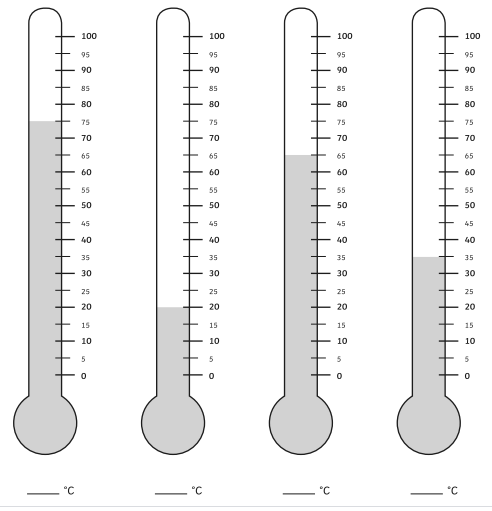 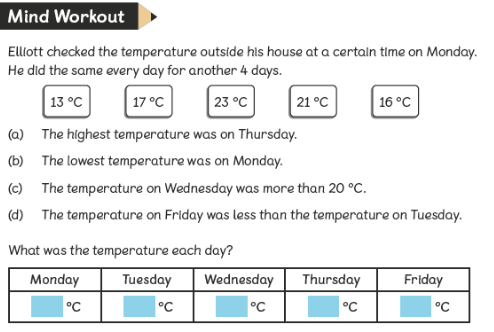 